CONTENIDO1	Objetivo del Documento	22	Abreviaturas y definiciones	23	Referencias	24	ACCIONES DE MEJORA	35	DETERMINACIÓN DE ACCIONES DE MEJORA	36	Bitácora de Control de Cambios	4Objetivo del Documento[Verificar la efectividad de las acciones de mejora implantadas y registrar los resultados de la verificación efectuada]Abreviaturas y definicionesReferenciasACCIONES DE MEJORAREFERENCIA DE LA SOLICITUD DE MEJORAREFERENCIA DEL PROYECTODETERMINACIÓN DE ACCIONES DE MEJORABitácora de Control de CambiosAbreviación o definiciónDescripción[Siglas, abreviaciones o acrónimos][Escribir una breve descripción y/o significado]Nombre del archivoDescripción y ubicación[Nombre del o los documentos que a los que se hace referencia a los largo del llenado de este formato][Escribir una breve descripción del documento así como su ubicación física o lógica]Número de solicitudNombre de la MejoraProceso principalFecha de la solicitud[Número consecutivo asignado por el Responsable de la administración de procesos][Nombre para identificar la mejora asignado por el responsable de requerir la mejora][Proceso que recibirá la mejora en forma directa][Fecha en la que se entrega la solicitud]Número de identificación del ProyectoNombre del ProyectoProceso principalSituación actual[Identificador del Proyecto][Nombre para identificar la mejora asignado por el responsable de requerir la mejora][Proceso que recibirá la mejora en forma directa][[Descripción de la situación que actualmente se está presentando y que da origen al requerimiento de realizar la mejora]Identificación de la Acción de mejoraDescripción[Número consecutivo asignado por el Responsable de las acciones de mejora][Descripción de la acción y su contexto.]RevisiónDescripción del CambioFecha de evaluaciónAprobadorAceptado
  /RechazadoFecha de aplicación01Actualización de la Imagen InstitucionalJUN 15Mtra. Ma. De Lourdes Zaldívar MartínezAceptadoJUN 1502Transición del SGC de la Norma ISO 9001:2008 a la Norma ISO 9001:2015Revisión de contenidos y actualización de  encabezadosMAY 18M. en I. María Isabel Garrido GalindoAceptadoMAY 1803Actualización de ImagenInstitucionalDIC 20M. en I. María Isabel Garrido GalindoAceptadoDIC 20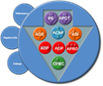 